浙江省高校科研经费使用信息公开一览表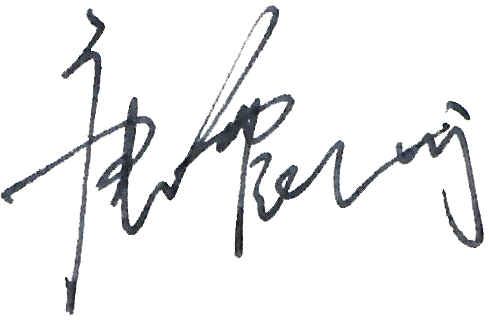 填表人：                                 填表日期： 2020年 6月 24日注：涉及商业秘密的，委托单位、项目名称等敏感关键词用“*”替代。立项信息项目名称温大中立智能物连锁合作研究温大中立智能物连锁合作研究温大中立智能物连锁合作研究温大中立智能物连锁合作研究温大中立智能物连锁合作研究温大中立智能物连锁合作研究温大中立智能物连锁合作研究温大中立智能物连锁合作研究温大中立智能物连锁合作研究立项信息立项部门浙江中立集团有限公司浙江中立集团有限公司浙江中立集团有限公司浙江中立集团有限公司浙江中立集团有限公司浙江中立集团有限公司浙江中立集团有限公司浙江中立集团有限公司浙江中立集团有限公司立项信息实施期限2019.1至2020.122019.1至2020.122019.1至2020.122019.1至2020.122019.1至2020.122019.1至2020.122019.1至2020.122019.1至2020.122019.1至2020.12立项信息协作单位立项信息项目负责人及课题组成员姓名职称职称职称职称工作单位工作单位承担任务承担任务立项信息项目负责人及课题组成员唐震洲教授教授教授教授温州大学温州大学项目负责人项目负责人立项信息项目负责人及课题组成员徐玉副教授副教授副教授副教授温州大学温州大学校企合作校企合作立项信息项目负责人及课题组成员立项信息项目负责人及课题组成员立项信息项目负责人及课题组成员立项信息项目负责人及课题组成员立项信息经费总额  2万元其中拨款其中拨款其中拨款其中拨款2万元其他经费来源及金额0万元0万元立项信息经费预算劳务劳务劳务劳务劳务1.2万元材料费0.741748万元0.741748万元立项信息经费预算税费税费税费税费税费0.058252万元过程信息经费到位情况已拨入已拨入  5 万元  5 万元  5 万元未拨入  5 万元实际经费使用总额0.058252万元过程信息阶段性成果产品、技术调研产品、技术调研产品、技术调研产品、技术调研产品、技术调研产品、技术调研产品、技术调研产品、技术调研产品、技术调研过程信息预算支出情况劳务劳务劳务劳务0万元0万元材料费0万元0万元过程信息预算支出情况税费税费税费税费0.058252万元0.058252万元燃料动力费0万元0万元过程信息大额设备和材料名称和价格无无无无无无无无无结题验收信息获得的标志性成果结题验收信息经费结算情况结题验收信息验收时间验收组织单位验收组织单位验收组织单位结题验收信息验收组成员结题验收信息结题验收意见